WIKA gemäß der Nuklear-NormISO 19443 zertifiziertKlingenberg, September 2022. WIKA ist vom TÜV SÜD nach der neuen Qualitätsmanagementnorm ISO 19443:2018 für zivile Nuklearprojekte zertifiziert worden. Der Messtechnik-Hersteller ist damit in Deutschland das erste und weltweit das vierte Unternehmen mit diesem Status. Das Audit wurde im ersten Durchgang bestanden.Bisher hatte WIKA eine Zertifizierung gemäß KTA 1401. Diese Norm ist allerdings in erster Linie für den deutschen Markt ausgelegt. Mit Prozessen nach ISO 19443 richtet WIKA seinen Fokus nun auf das globale Projektgeschäft im Segment der zivilen nuklearen Energiegewinnung. Kundenaudits zur Qualifizierung als Lieferant können dadurch weitgehend reduziert werden. Für die Messanforderungen der Branche bietet WIKA Produkte und kundenspezifische Lösungen zu den Messgrößen Druck, Temperatur und Füllstand.Anzahl der Zeichen: 789Kennwort: ISO 19443Hersteller:WIKA Alexander Wiegand SE & Co. KGAlexander-Wiegand-Straße 3063911 Klingenberg/GermanyTel. +49 9372 132-0Fax +49 9372 132-406vertrieb@wika.comwww.wika.deWIKA-Werksbild: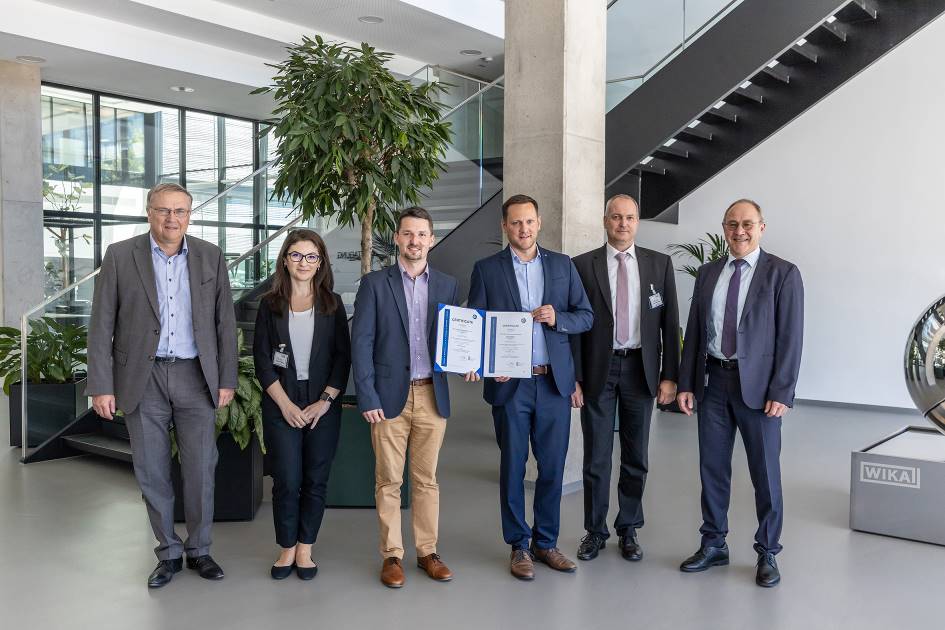 ISO 19443 ZertifizierungsteamRedaktion:WIKA Alexander Wiegand SE & Co. KGAndré Habel NunesMarketing ServicesAlexander-Wiegand-Straße 3063911 Klingenberg/GermanyTel. +49 9372 132-8010andre.habel-nunes@wika.comwww.wika.deWIKA Presseinfo 